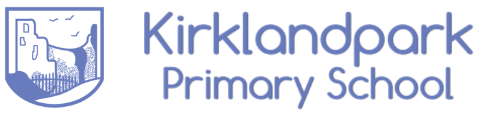 Parent Council Meeting Minutes					17th November 2022 at 1830, Kirkland Park SchoolAttendees and ApologiesAttendees and ApologiesAttendees: Iain Grant (Chair), Fiona Cook (Vice-Chair), Karen Messer (Secretary), Dawn Laing (Headteacher), Robert McNair, Fiona Marsh, and Lauren Thompson.         Attendees: Iain Grant (Chair), Fiona Cook (Vice-Chair), Karen Messer (Secretary), Dawn Laing (Headteacher), Robert McNair, Fiona Marsh, and Lauren Thompson.         Apologises: Simone WhitefordApologises: Simone WhitefordItemOwnerNo issues from the last minutes.AllUpdate from DL – Julie Kiddie A-Z of attachment to be picked up after Christmas.  Further increase in the number of extracurricular clubs available.  Lunch time clubs and after school clubs available.  P6 children have been doing their bikeability training.  Swimming blocks for P6.  Most P7’s have put their names down to go on the week long residential in May.  Community involvement with the remembrance ceremony.  Dogs trust visited the school went very well with lovely feedback.  Netball and football participated in festivals recently.  December Bubble Gum and Fluff will be run by Shaw Patterson, activities and crafts based around the Christmas story for P6 & P7.  School choir to attend the church in December to entertain the memory club and their families.  Anti-bullying week activities in class and book week Scotland.  Book bags distributed for nursery and P1-P3.  Parents and grandparents have in the school to read to the children.  School improvement continues with staff training and looking at the Do be Mindful programme.  Overhaul tracking system that tracks literacy and numeracy along with health and wellbeing.  Working towards accreditation in the Reading Schools programme.  Looking to reintroduce ERIC time.  Extending the reading buddies programme and develop with P2’s.  Working with Audrey from the library and arranging for the kids to visit the library before Christmas.  Two new staff members in the nursery.  New support students until the summertime.  Depute post still to be filled but has been advertised. AllDLIdeas to be targeted.  Preloved stall.  Ideas around how to store the items under the stairs at the school.  Vacuum packed and in boxes.  Plans to agree with the PTA to have the stall available at the Christmas Fair.DL suggested that they would have enough P7’s to man the stall at the Christmas fair.  Eco committee Christmas jumper’s donation underway.Appeal to anyone who may have vacuum packs at home to donate to pack the clothes into and any plastic boxes.After the Christmas fair, the clothes will need sorted before packing up and putting away.  IGIGKM & FMAttachment A-Z.  DL to come back to Julie in New YearDLExtra-curricular next steps.  FC has made contact through work to try and coordinate.  Mystery sports taster sessions.  Six week block for the kids to come along and try different things each week.  Different instructor to take each one.  Mystery clubs to take part in no sport related activities e.g., board games, baking etc.   Depending on times, could be an opportunity for family engagement in the clubs.  DL suggested they could fund a let for it out of PEF funding.IG & FCParent frequently asked questions.  Put a pin in this topic and choose one of the other targets to focus on for this year instead.AllPEF ideas to be sent to DL.  Pupils’ preferences provided by DL.  Possible idea to make school supplies part of the preloved stall for free collection in the future if that idea was taken forward.IGSexual health education programme.  Team will be looking for parents to work with them on it.  LT happy to take this forward.LTOutdoor learning.  Making links with Strathaven in Bloom and Climate Action Strathaven. Ask them to come into the school and work with the classes regarding planting etc.  Robert to engage with the Chairman of the Youth Eco Committee.  Try to get the Chairman in to talk. RMOngoing email monitoring.FMDates for further meetings.  2nd Feb, 20th April, 1st June 2023AllAOCB Query on breakfast club.  Toast currently available 8.30 until 8.45am.  No current actions.  